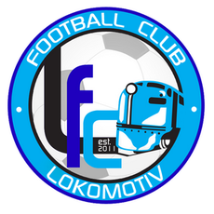  II JALGPALLITURNIIRP20051x185+1А alagruppB alagruppB alagruppB alagrupp FC LOKOMOTIVJK KALEV SILLAMÄE     JK KALEV SILLAMÄE     JK KALEV SILLAMÄE     FC IRBIS FC NARVA TRANS IFC NARVA TRANS IFC NARVA TRANS IFC INFONETPAIDE LMPAIDE LMPAIDE LMFLORA IFC NARVA TRANS IIFLORA IIJK MERKUUR JUUNIOR      FLORA IIJK MERKUUR JUUNIOR      FLORA IIJK MERKUUR JUUNIOR      №AegVõistkondVõistkondVõistkondVõistkondTulemus110:00FC LOKOMOTIVFC LOKOMOTIVFC IRBIS FC IRBIS 210:20JK KALEV SILLAMÄE JK KALEV SILLAMÄE FC NARVA TRANS IFC NARVA TRANS I310:40FC NARVA TRANS IIFC NARVA TRANS IIFLORA IFLORA I411:00JK MERKUUR JUUNIORJK MERKUUR JUUNIORFLORA IIFLORA II511:20FC LOKOMOTIVFC LOKOMOTIVFC INFONETFC INFONET611:40JK KALEV SILLAMÄEJK KALEV SILLAMÄEPAIDE LMPAIDE LM712:00FC IRBISFC IRBISFLORA IFLORA I812:20FC NARVA TRANS IFC NARVA TRANS IFLORA IIFLORA II912:40FC INFONET FC INFONET FC NARVA TRANS II FC NARVA TRANS II 1013:00PAIDE LM PAIDE LM JK MERKUUR JUUNIORJK MERKUUR JUUNIOR1113:20FC LOKOMOTIVFC LOKOMOTIVFLORA IFLORA I1213:40JK KALEV SILLAMÄEJK KALEV SILLAMÄEFLORA II FLORA II 1314:00FC LOKOMOTIVFC LOKOMOTIV                  FC NARVA TRANS II                  FC NARVA TRANS II1414:20JK KALEV SILLAMÄEJK KALEV SILLAMÄEJK MERKUUR JUUNIORJK MERKUUR JUUNIOR1514:40FC INFONETFC INFONETFC IRBISFC IRBIS1615:00PAIDE LMPAIDE LMFC NARVA TRANS IFC NARVA TRANS I15:20TreenerimängTreenerimängTreenerimängTreenerimäng1715:30FLORA IFLORA IFC INFONETFC INFONET1815:50FLORA IIFLORA IIPAIDE LMPAIDE LM1916:10JK MERKUUR JUUNIORJK MERKUUR JUUNIORFC NARVA TRANS IFC NARVA TRANS I2016:30FC NARVA TRANS IIFC NARVA TRANS IIFC IRBIS FC IRBIS 2116:509-10 kohtA5A5B52217:107-8 kohtA4A4B42317:305-6 koht A3A3B32417:503-4 koht A2A2B22518:10FINAALA1A1B1